Отдел образования и социальной защиты населения Быстринского муниципального районаПриказ«19» января 2022 года	                 № 1с. ЭссоОб утверждении Порядка учета детей, подлежащих обучению по общеобразовательным программам дошкольного, начального общего, основного общего и среднего общего образования на территории Быстринского муниципального района 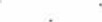 В соответствии со статьей 14 Федерального закона от 24 июня 1999 года № 120-ФЗ «Об основах системы профилактики безнадзорности и правонарушений несовершеннолетних», Федеральным законом от 6 октября 2003 года № 131-ФЗ «Об общих принципах организации местного самоуправления в Российской Федерации», подпунктом 6 пункта 1 статьи 9 и пунктом 5 статьи 63 Федерального закона от 29 декабря 2012 года № 273-ФЗ «Об образовании в Российской Федерации», Приказываю:Утвердить Порядок учета детей, подлежащих обучению по общеобразовательным программам дошкольного, начального общего, основного общего и среднего общего образования, на территории Быстринского муниципального района (далее - Порядок) согласно приложению, к настоящему приказу.Определить ответственным за ведение учета детей, подлежащих обучению по общеобразовательным программам дошкольного, начального общего, основного общего и среднего общего образования, на территории Быстринского муниципального района советника по образованию отдела образования и социальной защиты населения.Контроль за исполнением настоящего приказа оставляю за собой.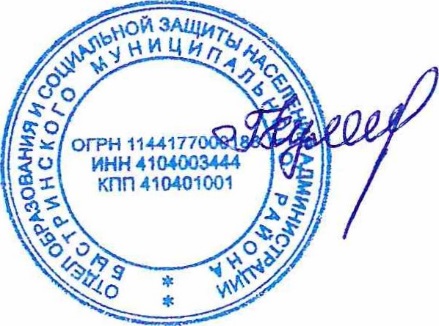 ВрИо начальника 	                                            Г.С. КулешоваПриложение к приказуот «19» января 2022 года № ___Порядок учета детей, подлежащих обучению по общеобразовательным программам дошкольного, начального общего, основного общего и среднего общего образования, на территории Быстринского муниципального районаОбщие положения1. Настоящий Порядок разработан во исполнение статьи 14 Федерального закона от 24 июня 1999 года № 120-ФЗ «Об основах системы профилактики безнадзорности и правонарушений несовершеннолетних», статьи 15 Федерального закона от 6 октября 2003 года № 131-ФЗ «Об общих принципах организации местного самоуправления в Российской Федерации», подпункта 6 пункта 1 статьи 9 и пункта 5 статьи 63 Федерального закона от 29 декабря 2012 года № 273-ФЗ «Об образовании в Российской Федерации», в целях осуществления персонального учета детей, подлежащих обучению по общеобразовательным программам дошкольного, начального общего, основного общего и среднего общего образования, на территории Быстринского муниципального района (далее - учет детей), а также определения порядка взаимодействия органов, учреждений и организаций, участвующих в проведении учета детей. Настоящий Порядок определяет алгоритм ежегодного персонального учета детей, имеющих право на получение общего образования каждого уровня и проживающих и (или) зарегистрированных по месту жительства или по месту пребывания на территории Быстринского муниципального района (далее - БМР); форм обучения и форм получения детьми образования.Настоящий Порядок обязателен к исполнению на территории БМР всеми органами и учреждениями системы профилактики безнадзорности и правонарушений несовершеннолетних, а также организациями, имеющими сведения о несовершеннолетних, не получающих начальное, основное и среднее общее образование и (или) находящихся в трудной жизненной ситуации или социально опасном положении.2. Под муниципальными образовательными учреждениями в настоящем Порядке понимаются муниципальные образовательные учреждения, находящиеся на территории БМР, в отношении которых орган местного самоуправления осуществляет функции и полномочия учредителя.Под образовательными организациями в настоящем Порядке понимаются организации всех типов, видов и форм собственности, расположенные на территории БМР и реализующие общеобразовательные программы дошкольного, начального общего, основного общего, среднего общего образования, профессионального обучения и профессионального образования.3. Учет детей осуществляется в целях:- реализации конституционных прав граждан на образование;- обеспечения обязательного среднего общего образования;- создания необходимых условий для эффективного функционирования и развития системы образования;- выявления детей, находящихся в трудной жизненной ситуации или социально опасном положении.4. Задачей учета детей является целенаправленная и непрерывная работа по выявлению детей в возрасте от 0 месяцев до 18 лет и принятию практических мер по организации получения несовершеннолетними образования соответствующего уровня в образовательных организациях или в семье, или возвращению в общеобразовательные учреждения.5. Обязательному ежегодному персональному учету подлежат все дети в возрасте от 0 месяцев до 18 лет, имеющие право на получение образования соответствующего уровня и проживающие или пребывающие на территории БМР, независимо от наличия (отсутствия) регистрации по месту жительства (пребывания).6. Выявление и учет детей осуществляется в рамках взаимодействия органов и учреждений системы профилактики безнадзорности и правонарушений несовершеннолетних совместно с заинтересованными ведомствами и организациями в соответствии с действующим законодательством.7. Общее образование может быть получено в организациях, осуществляющих образовательную деятельность (в очной, очно-заочной, заочной формах), а также вне организаций, осуществляющих образовательную деятельность, в форме семейного образования. Среднее общее образование может быть получено в форме самообразования.8. Форма получения образования и форма обучения по конкретной основной общеобразовательной программе определяются родителями (законными представителями) несовершеннолетнего ребенка с учетом мнения несовершеннолетнего ребенка.При переходе на форму получения образования вне образовательной организации (семейное образование или самообразование) образовательная организация информирует Отдел образования и социальной защиты населения администрации БМР (далее - ООИСЗН) о несовершеннолетнем обучающемся, переходящего на другую форму получения образования, не позднее следующего рабочего дня после издания приказа о переходе на другую форму обучения. При выборе родителями (законными представителями) детей формы получения общего образования в форме семейного образования руководитель общеобразовательной организации письменно (приложение № 1) информируют об этом ООИСЗН. Уведомления регистрируются ООИСЗН в соответствующем журнале (приложение № 2). Обучение в форме семейного образования и самообразования осуществляется с правом последующего прохождения в соответствии с частью 3 статьи 34 Федерального закона от 29 декабря 2012 года № 273-ФЗ «Об образовании в Российской Федерации» промежуточной и государственной итоговой аттестации в организациях, осуществляющих образовательную деятельность.Родители (законные представители) определяются с образовательной организацией, в которой обучающийся будет проходить промежуточную и (или) государственную итоговую аттестацию.Основаниями возникновения образовательных отношений между несовершеннолетним, получающим образование в форме семейного образования или самообразования, и образовательной организацией являются заявление родителей (законных представителей) о прохождении промежуточной и (или) государственной итоговой аттестации в организации и распорядительный акт указанной организации о приеме лица для прохождения промежуточной аттестации и (или) государственной итоговой аттестации.Образовательные организации в течение трех рабочих дней с момента обращения родителей (законных представителей) для прохождения промежуточной аттестации и (или) государственной итоговой аттестации, информирует об этом ООИСЗН. В дальнейшем образовательная организация в течение трех рабочих дней информирует ООИСЗН о результатах прохождения промежуточной аттестации и (или) государственной итоговой аттестации несовершеннолетним обучающимся. Обучающиеся по образовательным программам начального общего, основного общего, среднего общего образования в форме семейного образования (самообразования), не ликвидировавшие в установленные сроки академической задолженности, продолжают получать образование в образовательной организации по очной форме. Несовершеннолетний, получающий образование в семье, по решению его родителей (законных представителей) с учетом его мнения на любом этапе обучения вправе продолжить образование в образовательной организации. В этом случае родители (законные представители) обучающегося подают заявление о приеме в образовательную организацию в соответствии с порядком приема на обучение по образовательным программам каждого уровня образования, установленным федеральным органом исполнительной власти, осуществляющим функции по выработке государственной политики и нормативно-правовому регулированию в сфере образования, и правилами приема конкретной образовательной организации.При выборе родителями (законными представителями) с учетом мнения ребенка сочетания различных форм обучения, ребенок из образовательной организации не отчисляется.8. Начальное общее образование, основное общее образование, среднее общее образование являются обязательными уровнями образования. Получение начального общего образования начинается по достижении детьми возраста шести лет и шести месяцев при отсутствии противопоказаний по состоянию здоровья, но не позже достижения ими возраста восьми лет. По заявлению родителей (законных представителей) детей ООИСЗН вправе разрешить прием детей в образовательную организацию на обучение по образовательным программам начального общего образования в более раннем или более позднем возрасте в соответствии с порядком, утверждаемым приказом начальника ООИСЗН. По согласию родителей (законных представителей) несовершеннолетнего обучающегося, комиссии по делам несовершеннолетних и защите их прав и ООИСЗН обучающийся, достигший возраста пятнадцати лет, может оставить муниципальное общеобразовательное учреждение до получения основного общего образования. Комиссия по делам несовершеннолетних и защите их прав совместно с родителями (законными представителями) несовершеннолетнего, оставившего муниципальное общеобразовательное учреждение до получения основного общего образования, и ООИСЗН не позднее чем в месячный срок принимает меры по продолжению освоения несовершеннолетним образовательной программы основного общего образования в иной форме обучения и с его согласия по трудоустройству.Требование обязательности среднего общего образования применительно к конкретному обучающемуся сохраняет силу до достижения им возраста восемнадцати лет, если соответствующее образование не было получено обучающимся ранее.9. Информация по учету детей подлежит сбору, передаче, хранению и использованию в порядке, обеспечивающем ее конфиденциальность в соответствии с требованиями Федерального закона от 27 июля 2006 года № 149-ФЗ «Об информации, информационных технологиях и о защите информации» и Федерального закона от 27 июля 2006 года № 152-ФЗ «О персональных данных». 2. Организационная структура учета детей1. Организацию работы по учету детей осуществляет ООИСЗН. 2. Учет детей осуществляется путем создания и ведения единой информационной базы данных о детях, подлежащих обучению в образовательных организациях, реализующих общеобразовательные программы (далее - единая база данных), БМР независимо от их организационно-правовых форм, которая формируется и находится (хранится, функционирует) в ООИСЗН. 3. Источниками формирования единой информационной базы данных о формах обучение и формах получения дошкольного, начального общего, основного общего и среднего общего образования, определенных родителями (законными представителями) детей, служат:1) информация АИС «Е-услуги. Образование» о детях дошкольного возраста, поставленных на учет в единую очередь для зачисления в дошкольные учреждения; 2) информация о несовершеннолетних детях, полученная в ходе проведения муниципальными образовательными учреждениями мероприятий на закрепленных территориях БМР по информированию населения о предоставляемых услугах, а также при осуществлении прав и выполнении обязанностей, установленных частью 3 статьи 12 и частью 2 статьи 14 Федерального закона от 24 июня 1999 года № 120-ФЗ «Об основах системы профилактики безнадзорности и правонарушений несовершеннолетних»;3) информация от организаций, осуществляющих образовательную деятельность и реализующих общеобразовательные программы начального общего, основного общего, среднего общего образования, профессионального обучения и профессионального образования всех типов, видов и форм собственности, о детях:а) обучающихся в данных учреждениях вне зависимости от места их проживания, в том числе о не посещающих или систематически пропускающих по неуважительным причинам учебные занятия;б) не получающих образование по состоянию здоровья;в) освоивших образовательные программы основного общего образования и получающих образование в организациях, осуществляющих образовательную деятельность (на территории БМР и за ее пределами);г) не имеющих общего образования и не обучающихся в нарушение закона; д) находящихся в специализированных учреждениях для несовершеннолетних, нуждающихся в социальной реабилитации; в центрах временного содержания для несовершеннолетних правонарушителей органов внутренних дел; лечебно-профилактических и других учреждениях;е) имеющих заключение психолого-медико-педагогической комиссии и (или) индивидуальную программу реабилитации или абилитации инвалида и нуждающихся в реализации адаптированной образовательной программы и (или) создании специальных условий организации обучения и воспитания;4) информация от организаций, осуществляющих образовательную деятельность и реализующих общеобразовательные программы дошкольного образования всех типов, видов и форм собственности, о детях:а) посещающих учреждение, в том числе о детях, завершающих получение дошкольного образования в текущем учебном году и подлежащих приему в 1-й класс в наступающем учебном году;б) не получающих образование по состоянию здоровья;в) имеющих заключение психолого-медико-педагогической комиссии и (или) индивидуальную программу реабилитации или абилитации инвалида и нуждающихся в реализации адаптированной образовательной программы и (или) создании специальных условий организации обучения и воспитания;5) информация от учреждений здравоохранения, которую они обязаны предоставить в соответствующие муниципальные образовательные учреждения (по их запросу), о детском населении по месту расположения тех муниципальных образовательных учреждений, за которыми закреплены территории, в том числе о детях:а) не зарегистрированных по месту жительства, но фактически проживающих на соответствующей территории;б) о детях, не подлежащих обучению по состоянию здоровья;6) сведения от МО МВД России БМР о детях:а) зарегистрированных по месту жительства, месту пребывания на территории БМР;б) не зарегистрированных по месту жительства, но фактически проживающих на соответствующей территории и совершивших преступление или административное правонарушение;в) иностранных граждан и лиц без гражданства, прибывших на территорию БМР;г) прибывших в БМР из других территорий;д) состоящих на профилактическом учете в подразделении по делам несовершеннолетних (далее – ПДН);е) доставленных в ПДН;7) данные о регистрации детей по месту жительства или месту пребывания (карточки регистрации, поквартирные карточки, домовые/поквартирные книги и т.д.) от организаций, осуществляющих эксплуатацию жилищного фонда. Информация предоставляется в соответствующие муниципальные образовательные учреждения (по их запросу) о детях по месту расположения тех муниципальных образовательных учреждений, за которыми закреплены ООИСЗН территории БМР;8) данные комиссии по делам несовершеннолетних и защите их прав о детях, стоящих на учете;9) информация о детях, находящихся в специализированных учреждениях для несовершеннолетних, нуждающихся в социальной реабилитации;10) сведения о детях, не получающих общее образование, и о трудоустраивающихся детях – от государственного казенного учреждения службы занятости населения БМР;11) информация от родителей (законных представителей) о получении их детьми общего образования в форме семейного образования;12) заявления от родителей (законных представителей) несовершеннолетних о постановке на учет в целях предоставления места в дошкольном образовательном учреждении либо выдачи путевки в оздоровительную организацию в каникулярное или в учебное время.4. Данные о детях, определенные в пункте 3 настоящего раздела, оформляются списками, сформированными в алфавитном порядке по годам рождения. Составляют списки следующие организации:- образовательные организации;- учреждения здравоохранения;- правоохранительные органы;- организации, осуществляющие эксплуатацию жилищного фонда;- учреждение занятости населения;- органы социальной политики.Информация, которая предоставляется организациями, определенными настоящим пунктом, содержит следующие данные:- фамилия, имя, отчество (при наличии) ребенка;- фамилия, имя, отчество (при наличии) родителей (законных представителей) ребенка;- дата рождения ребенка;- сведения о регистрации несовершеннолетнего по месту жительства (по месту пребывания) и фактическое место проживания;- наличие ограниченных возможностей здоровья и (или) инвалидности ребенка (на основании заключения центральной (территориальной) психолого-медикопедагогической комиссии и (или) индивидуальной программы реабилитации или абилитации инвалида), информация о нахождении ребенка на длительном лечении;- форма обучения и форма получения образования ребенка;- наименование образовательной организации, в которой обучается несовершеннолетний, класс (группа, курс) обучения;- нахождение несовершеннолетнего или семьи, в которой проживает ребенок, в социально опасном положении, нахождение ребенка в трудной жизненной ситуации;- вид учета, на котором стоит несовершеннолетний.Информация предоставляется по форме, определенной начальником ООИСЗН.Указанные сведения предоставляются руководителями органов и организаций в муниципальные образовательные учреждения (по запросу) и в ООИСЗН на электронном носителе (в формате .xlsx) в установленные настоящим Порядком сроки.ООИСЗН в целях осуществления своих полномочий вправе запрашивать информацию в соответствии со своей компетенцией в органах и организациях всех форм собственности.3. Компетенция ООИСЗН и образовательных организаций по обеспечению учета детей1. ООИСЗН в рамках своей компетенции:1) контролирует соблюдение законодательства Российской Федерации и законодательства БМР в области образования несовершеннолетних, в том числе по вопросам обеспечения всем несовершеннолетним обязательного общего образования, по организации обучения детей и принятием муниципальными образовательными учреждениями мер по сохранению контингента обучающихся; 2) ведет учет детей, имеющих право на получение общего образования каждого уровня и проживающих на территории БМР, и форм обучения и получения образования, определенных родителями (законными представителями) детей;3) ведет учет несовершеннолетних, не посещающих или систематически пропускающих по неуважительным причинам занятия в образовательных организациях;4) разрабатывает и внедряет в практику работы муниципальных образовательных учреждений программы и методики, направленные на формирование законопослушного поведения несовершеннолетних;5) осуществляет организационное и методическое руководство работой по учету детей;6) принимает от органов и организаций, сведения о детях, составленные в соответствии требованиями, указанными в разделе 2 настоящего Порядка, формирует и ведет единую базу данных;7) принимает меры к устройству детей школьного возраста, не получающих общего образования, на обучение в образовательные организации;8) осуществляет в установленном порядке контроль деятельности муниципальных образовательных учреждений по ведению документации по учету и движению обучающихся, полноту и достоверность данных, содержащихся в книге движения и алфавитной книге обучающихся;9) осуществляет хранение списков детей, внесенных в единую базу данных, до получения ими общего образования, либо достижения ими совершеннолетия, либо выбытия с территории БМР на другое место жительства; 10) совместно с родителями (законными представителями) несовершеннолетнего обучающегося, достигшего возраста пятнадцати лет и не получившего основного общего образования, отчисленного из организации, осуществляющей образовательную деятельность, не позднее чем в месячный срок принимает меры, обеспечивающие получение несовершеннолетним обучающимся общего образования;11) ведет учет форм получения образования вне организации, осуществляющей образовательную деятельность (семейное образование, самообразование), посредством получения и учета заявлений от родителей (законных представителей) детей и общеобразовательных организаций.2. Образовательные организации, реализующие программы дошкольного, начального общего, основного общего и среднего общего образования независимо от типа, вида и формы собственности в рамках своей компетенции:1) ежегодно (до 5 сентября) организуют и осуществляют текущий учет детей (муниципальные образовательные учреждения на закрепленных за ними территориях), в том числе подлежащих обязательному обучению, а также ведут учет своих обучающихся, посещающих образовательную организацию, вне зависимости от места их проживания.Сведения о детях оформляются образовательными организациями в соответствии с требованиями пункта 4 раздела 2 настоящего Порядка и предоставляются в ООИСЗН ежегодно не позднее 20 сентября. В последующем сведения о детях предоставляются образовательными организациями в ООИСЗН в соответствии с требованиями подпунктов 3, 4, 5 настоящего пункта;2) отдельно ведут учет обучающихся, не посещающих или систематически пропускающих по неуважительным причинам занятия в образовательной организации. Сведения об указанной категории обучающихся предоставляются образовательными организациями в ООИСЗН ежемесячно до 25 числа за предыдущий месяц по форме, определенной приложением № 3 к настоящему Порядку; 3) предоставляют в ООИСЗН1 раз в год по состоянию на 20 сентября по форме, определенной приложением № 4 к настоящему Порядку, сведения об обучающихся, перешедших из одной образовательной организации в другую на территории БМР;4) предоставляют в ООИСЗН 1 раз в год по состоянию на 20 сентября по форме, определенной приложением № 5 к настоящему Порядку, сведения о детях, в течение учебного года выбывших из образовательной организации и с территории БМР;5) предоставляют в ООИСЗН сведения о детях, прибывших на территорию БМР и (или) зачисленных в образовательную организацию, в течение 3 рабочих дней с момента прибытия (зачисления). Сведения о детях оформляются образовательными организациями в соответствии с требованиями пункта 4 раздела 2 настоящего Порядка;6) организуют прием информации от граждан и организаций о детях, проживающих на территории, закрепленной за муниципальным образовательным учреждением, и подлежащих обучению;7) организуют посещение несовершеннолетних, проведение бесед с ними, их родителями или иными законными представителями и иными лицами;8) выявляют несовершеннолетних и семьи, находящиеся в социально опасном положении; несовершеннолетних, находящихся в трудной жизненной ситуации; несовершеннолетних, не посещающих или систематически пропускающих по неуважительным причинам занятия, а также семьи, препятствующие получению своими детьми общего образования и/или ненадлежащим образом выполняющих обязанности по воспитанию и обучению своих детей, в отношении которых:- незамедлительно принимают меры по взаимодействию с родителями (законными представителями) для принятия мер по воспитанию и получению несовершеннолетними общего образования;- незамедлительно информирует комиссию по делам несовершеннолетних и защите их прав для принятия мер воздействия в соответствии с действующим законодательством;- информируют ООИСЗН образования о принятых мерах в отношении семей и детей, об организации обучения несовершеннолетних (с какого числа, в каком классе (курсе, группе) ребенок приступил к обучению, форма обучения, форма получения образования);9) информируют ООИСЗН об отчислении в установленном порядке несовершеннолетнего обучающегося, достигшего возраста пятнадцати лет и не получившего основного общего образования, из образовательной организации; 10) ведут необходимую документацию по учету и движению обучающихся в соответствии с требованиями делопроизводства;11) своевременно оформляют необходимые документы в комиссию по делам несовершеннолетних и защите их прав;12) осуществляют систематический контроль за посещением занятий обучающимися;13) осуществляют взаимодействие с другими образовательными организациями в целях получения информации о детях, проживающих на территории, закрепленной за муниципальным образовательным учреждением, но обучающихся и воспитывающихся в других образовательных организациях;14) оказывают социально-психологическую и педагогическую помощь несовершеннолетним с ограниченными возможностями здоровья и (или) отклонениями в поведении либо несовершеннолетним, имеющим проблемы в обучении;15) обеспечивают организацию культурно-массовых мероприятий, общедоступных спортивных секций, технических и иных кружков, клубов и привлечение к участию в них несовершеннолетних;16) осуществляют меры по реализации программ и методик, направленных на формирование законопослушного поведения несовершеннолетних; 17) запрашивают информацию у органов и организаций по вопросам, входящим в их компетенцию;18) принимают локальные нормативные акты в соответствии с установленной компетенцией, размещают их на официальном сайте образовательной организации. 3. Органы и учреждения системы профилактики безнадзорности и правонарушений несовершеннолетних, не указанные в настоящем пункте осуществляют свои полномочия в соответствии с Федеральным законом от 24 июня 1999 года № 120-ФЗ «Об основах системы профилактики безнадзорности и правонарушений несовершеннолетних», и предоставляют информацию о детях муниципальным образовательным учреждениям и ООИСЗН в соответствии с разделом 2 настоящего Порядка.Приложение № 1к Порядку учета детей, подлежащих обучению по общеобразовательнымпрограммам дошкольного, начального общего, основного общегои среднего общего образования,на территории Быстринского муниципального районаЛИЦЕВАЯ СТОРОНАНачальнику ООИСЗН Администрации БМРГ.С. Кулешовойот_________________________________проживающего(ей) по адресу:____________________________________________паспортные данные:_____________________________________________________Контактный телефон, e-mail:______________________________________________УВЕДОМЛЕНИЕЯ, __________________________________________________________________________                                  (фамилия, имя, отчество)родитель (законный представитель) несовершеннолетнего __________________________________________________________________________________________________________________                           (фамилия, имя, отчество и дата рождения ребенка) проживающего по адресу: ___________________________________________________________в соответствии с п.2 ч.1 ст.17 и ч.ч. 4 и 5 ст.63 Федерального закона от 29.12.2012 № 273-ФЗ «Об образовании в Российской Федерации» информирую о выборе с «___» ___________20_____года формы получения общего образования моим ребенком, с учетом его мнения, в форме семейного образования, самообразования (нужное подчеркнуть). Образовательная организация, в которой мой ребёнок будет проходить промежуточную аттестацию и (или) государственную итоговую аттестацию:_______________________________                                                                              (указать наименование образовательной организации, адрес) Я согласен(а) (не согласна) (нужное подчеркнуть) сообщать в письменном виде о результатах прохождения промежуточной аттестации и (или) государственной итоговой аттестации в орган местного самоуправления ООИСЗН в течение 3 рабочих дней с момента их прохождения. Я уведомлен(а), что мой ребенок имеет право:- пройти экстерном промежуточную и государственную итоговую аттестацию в выбранном мной муниципальном образовательном учреждении бесплатно;- при прохождении аттестации пользоваться академическими правами обучающихся по соответствующей образовательной программе, в частности: наравне с другими обучающимися имеют право на развитие своих творческих способностей и интересов, включая участие в конкурсах, олимпиадах, в том числе, всероссийской олимпиаде школьников, выставках, смотрах, физкультурных мероприятиях, спортивных мероприятиях, в том числе в официальных спортивных соревнованиях, и других массовых мероприятиях; на получение при необходимости социально-педагогической и психологической помощи, бесплатной психолого-медико-педагогической коррекции;- на любом этапе обучения продолжить образование в образовательной организации. Мнение несовершеннолетнего ребенка на получение образования в форме семейного образования, самообразования (нужное подчеркнуть) _____________________________. «___»___________ 20___г. _________________      _______________________________________                                           (подпись)   (инициалы, фамилия несовершеннолетнего) «___»___________ 20___г. _________________     ________________________________________                                           (подпись)             (инициалы, фамилия заявителя) оборотная сторона СОГЛАСИЕ НА ОБРАБОТКУ ПЕРСОНАЛЬНЫХ ДАННЫХЯ, _________________________________________________________________________,адрес регистрации по месту жительства (пребывания):______________________________________________________________________________________________________________________паспорт: серия ________ № ____________________ выдан___________________________________________________________________________________________________________________согласен на обработку моих персональных данных и персональных данных моего ребенка ___________________________________________________________________________________ органом местного самоуправления ООИСЗН (684350, Россия, Камчатский край, Быстринский район, с. Эссо, ул. Терешковой, д. 1), а именно: - фамилия, имя, отчество; - пол; - адрес места регистрации по месту жительства (пребывания), фактический адрес места жительства: - паспортные данные; - дата, место рождения ребенка; - данные свидетельства о рождении ребенка, паспорта ребенка (при наличии); - данные о наличии у ребенка ограниченных возможностей здоровья, инвалидности; - место прохождения промежуточной и (или) итоговой аттестации ребенка; - результаты прохождения промежуточной и (или) итоговой аттестации ребенка. Обработка персональных данных будет осуществляться в целях контроля предоставления общего образования ребенку в форме семейного образования, самообразования (нужное подчеркнуть) и реализации ООИСЗН своих полномочий в части учета детей, подлежащих обучению по образовательным программам дошкольного, начального общего, основного общего и среднего общего образования. Настоящее согласие дано на осуществление ООИСЗН с использованием средств автоматизации или без использования таких средств с моими персональными данными и персональными данными моего ребенка следующих действий: сбор, запись, систематизацию, накопление, хранение, уточнение (обновление, изменение), извлечение, использование, передачу (распространение, предоставление, доступ), обезличивание, блокирование, удаление, уничтожение персональных данных. Настоящее согласие дано мной на период до завершения получения общего образования моим ребенком в форме семейного образования, самообразования (нужное подчеркнуть). Настоящее согласие вступает в действие с момента его подписания.Я оставляю за собой право отозвать свое согласие в любое время посредством составления соответствующего письменного документа, который может быть направлен мной в адрес ООИСЗН по почте заказным письмом с уведомлением о вручении, либо вручён лично представителю ООИСЗН и зарегистрирован в соответствии с правилами делопроизводства. В случае отзыва мною настоящего согласия на обработку персональных данных ООИСЗН на условиях настоящего согласия вправе продолжить обработку персональных данных без моего согласия при наличии оснований, установленных законодательством Российской Федерации, при условии, что на дату отзыва настоящего согласия мой ребенок получает общее образование в форме семейного образования, самообразования (нужное подчеркнуть). «__ » ___________ 20 _ г. _____________            ________________________________                                                 (подпись)                    (инициалы, фамилия заявителя)Приложение № 2к Порядку учета детей, подлежащих обучению по общеобразовательнымпрограммам дошкольного, начального общего, основного общегои среднего общего образования,на территории Быстринского муниципального районаЖурнал регистрации заявлений об определении родителями (законными представителями) формы получения образования детьмиПриложение № 3к Порядку учета детей, подлежащих обучению по общеобразовательнымпрограммам дошкольного, начального общего, основного общегои среднего общего образования,на территории Быстринского муниципального районаСведения об учащихся, не посещающих или систематически пропускающих по неуважительным причинам занятия в образовательных организациях ______________________________________(указать месяц и год)______________________________________________________________________________________(наименование образовательной организации)Приложение № 4к Порядку учета детей, подлежащих обучению по общеобразовательнымпрограммам дошкольного, начального общего, основного общегои среднего общего образования,на территории Быстринского муниципального районаСведения об обучающихся, перешедших из одной образовательной организации в другую на территории БМР за период с 20 сентября 20___ года по 19 сентября 20___ года______________________________________________________________________________________(наименование образовательной организации)Приложение № 5к Порядку учета детей, подлежащих обучению по общеобразовательнымпрограммам дошкольного, начального общего, основного общегои среднего общего образования,на территории Быстринского муниципального районаСведения о детях, выбывших из образовательной организации и с территории БМР за период с 20 сентября 20___ года по 19 сентября 20___ года______________________________________________________________________________________(наименование образовательной организации)№ п/пДата поступления заявленияФИО родителя (законного представителя), представившегося заявление об определении форм(ы) получения образования несовершеннолетнимАдрес места жительства (регистрации) родителя (законного представителя) несовершенно летнегоФ.И.О. несоверше ннолетнего Адрес места жительства (регистрация) несовершенно летнегоДата рождения несоверше ннолетнегоКласс (группа курс)Наличие ограниченных возможностей здоровья и (или ) инвалидности ребенка (на основании заключения центральной (территориальной) ПМПК и (или) индивидуальной программы реабилитации (абилитации) инвалида), информация о нахождении ребенка на длительном леченииНахождение несовершенно летнего или семьи, в которой проживает ребенок, в социально опасном положении, нахождение несовершенно летнего в трудной жизненной ситуацииНаименование образовательной организации, из которой отчислен несовершенноле тний перед изменением формы обученияВыбранная форма получения образования№ п/пФИО обучающегося Дата рождения обучающегосяОбразовательная организация, класс (группа, курс)Дата последнего посещения несовершеннолетними образовательной организацииПринятые в течение отчетного периода меры, направленные на обеспечение получения несовершеннолетними образования:Принятые в течение отчетного периода меры, направленные на обеспечение получения несовершеннолетними образования:№ п/пФИО обучающегося Дата рождения обучающегосяОбразовательная организация, класс (группа, курс)Дата последнего посещения несовершеннолетними образовательной организацииМеры профилактического и воспитательного воздействияИспользуемые формы обученияФамилия, имя, отчество несовершеннолетнегоДата рождениявыбыливыбыливыбылиприбылиприбылиприбылиФамилия, имя, отчество несовершеннолетнегоДата рожденияКласс (группа, курс) Данные распорядительного акта об отчислении (дата, номер)Наименование образовательной организации, из который выбыл, ее место нахождения, организацииНаименование образовательной организации, в которую прибыл, ее место нахождения Данные распорядительного акта о зачислении (дата, номер)Класс (группа, курс)Фамилия, имя, отчество несовершеннолетнегоДата рожденияКласс (группа, курс)Данные распорядительного акта об отчислении (дата, номер) Наименование образовательной организации, в которую выбыл, ее место нахожденияДанные распорядительного акта о зачислении (дата, номер)